ALCALDIA MUNICIPAL DEL MUNICIPIO DE MEJICANOS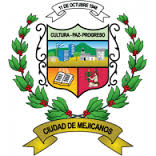 GUIA INSTITUCIONAL DE ARCHIVOSEGÚN LA NORMA INTERNACIONAL PARA DESCRIPCIÓN DE INSTITUCIONES QUE CUSTODIAN FONDOS DE ARCHIVO, ISDIAH 20201. AREA DE IDENTIFICACIÓN1. AREA DE IDENTIFICACIÓN1.1. IdentificadorSV-06081.2. Forma autorizada del nombre  Municipalidad de Mejicanos1.3. Forma paralela del nombreAlcaldía Municipal de Mejicanos1.4. Otras formas del nombreMejicanos1.5. Tipo de institución que conserva los fondos de archivoTitularidad: Archivos de titularidad Publica Categoría: Archivos Municipales Subcategoría: Gestión: Administración Local Ciclo Vital: Archivos de gestión y central2. AREA DE CONTACTO2. AREA DE CONTACTO2.1 Localización y direccionesFinal av. Juan Aberle, entre 1era. y 2da. calle oriente2.2. Teléfono, fax, correo electrónico  Unidad de Gestión Documental y Archivo Municipal Teléfono: 7986-9631archivo@mejicanos.gob.sv2.3. Personas de contactoEncargado del Archivo InstitucionalTécnico: Miguel Giovanni Medina Cháveze-mail: archivo@mejicanos.gob.sv3. AREA DE DESCRIPCIÓN3. AREA DE DESCRIPCIÓN3.1. Historia de la Institución que custodia los fondos de archivoEn el 28 de febrero de 1901, la Asamblea Nacional Legislativa, a propuesta del Poder Ejecutivo que había demostrado la necesidad y conveniencia de la extinción de los pueblos aledaños de San Salvador y la utilidad de anexarlos como barrios a San Salvador tanto para el progreso de sus vecindarios y el ensanche y mejora de la capital, decretó la extinción de los pueblos de Paleca, San Sebastián, Aculhuaca,​ San Jacinto, Cuscatancingo y Mejicanos. La Municipalidad de San Salvador recibió por inventario los archivos, mobiliario, cuentas y existencias en especies y dinero de los pueblos que serían regidos y gobernados como Barrios de la capital, y todas las propiedades de las municipalidades de los pueblos extinguidos pasaron a ser propiedad de la de San Salvador. El decreto es aprobado por el Presidente Tomás Regalado en el 1 de marzo y publicado en el Diario Oficial en el 5 de marzo.13​ Los Juzgados de Paz de estos pueblos quedaron suprimidos por el Decreto Legislativo del 23 de marzo de 1901, aprobado por el Ejecutivo en el 29 de marzo y publicado en el 1 de abril.14​Durante la presidencia de Pedro José Escalón, el Decreto Legislativo del 31 de marzo de 1903 derogó el Decreto Legislativo del 28 de febrero de 1901, erigiendo nuevamente en pueblos los barrios anexados, devolviendo a cada municipio su inventario, archivos y mobiliario correspondientes y restableciendo a las poblaciones en el dominio de las propiedades que tenían.15​Para 1908, tenía una población de 3,000. En el 11 de septiembre de 1948 se le dio el título de ciudad.Actualmente la municipalidad de mejicanos cuenta con 36 Unidades.3.2. Contexto cultural y geográficoLas fiestas patronales de Mejicanos son celebradas en el mes de agosto en honor a la Virgen de la Asunción. También conocida como Virgen del Tránsito (por su recorrido o transición al cielo) Por otra parte, una tradición culinaria del municipio es el plato de yuca que actualmente se da en dos presentaciones, hervida y frita (en aceite), y se acompaña de fritada o merienda (diferentes recortes obtenidos del cerdo), chicharrón, o moronga.UBICACIÓN GEOGRÁFICAMunicipio del departamento de San Salvador. Está limitado por los siguientes municipios: al norte, por Apopa y Ayutuxtepeque al este, por Delgado y Cuscatancingo; al sur y al oeste, por San Salvador. Se encuentra entre las coordenadas geográficas: 13° 45' 15"LN (extremo septentrional) y 13° 43' 06" " LN (extremo meridional); 89° 10' 50"LWG (extremo oriental) y 89° 15' 25" LWG (extremo occidental).3.3. Atribuciones/fuentes legales* CONSTITUCION DE LA REPUBLICA: toda persona tiene derecho a la libertad de expresión, la cual comprende la libertad de buscar, recibir y difundir informaciones de toda índole, sin consideración de fronteras, ya sea escrita, verbal, electrónica o por cualquier otra forma.* Convención Interamericana y la Convención de las Naciones Unidas contra la  Corrupción: reconocen  que  la  transparencia,  el  derecho  de  acceso  a  la información,  el  derecho  a  la  participación  ciudadana  y  la  obligación  de  las autoridades a la rendición de cuentas de la gestión pública, son herramientas idóneas para prevenir, detectar, sancionar y erradicar los actos de corrupción.* Código Municipal:Art. 31.- Son obligaciones del Concejo: No 4.   Realizar la administración municipal con transparencia ..Art. 55.- Son deberes del Secretario. No 5. Llevar los libros, expedientes y documentos del Concejo, custodiar su archivo y conservarlo organizado, de acuerdo con las técnicas más adecuadas;Art.  105.-  Los  Municipios  conservarán,  en  forma  debidamente  ordenada,  todos  los documentos, acuerdos del Concejo, registros, comunicaciones y cualesquiera otros  documentos pertinentes  a  la  actividad  financiera  y  que  respalde  las  rendiciones  de  cuentas  o  información contable para los efectos de revisión con las unidades de  auditoría interna respectivas y para el cumplimiento de las funciones fiscalizadoras de la Corte de Cuentas de la República.Art.  125-A.-  Se  entenderá  por  transparencia  en  la  gestión  municipal  a  las  políticas y  mecanismos  que  permiten  el  acceso  público  a  la  información  sobre  la  administración municipal. (7)Art.  125-b.-Todos  los  ciudadanos  domiciliados  en  el  municipio  tienen  derecho a: a)   Solicitar  información  por  escrito  a  los  concejos  municipales  y  a  recibir  respuesta  de manera clara y oportuna;* Ley de Acceso a la Información PúblicaArt.3 letras "e", "f' y "g": Son fines de la Ley modernizar la organización de la información pública, promover la eficiencia en las instituciones públicas y promover el uso de las tecnologías de la información y comunicación y la implementación del gobierno electrónico.Art. 42: “Los entes obligados deben asegurar el adecuado funcionamiento de los archivos y que, para ello, crearán un sistema de archivo que permita localizar con prontitud y seguridad los datos que genere, procese o reciba”Art. 40 señala la necesaria creación de un sistema institucional para normalizar la producción, resguardo, conservación y acceso a los documentos y archivos, tanto para fines administrativos como para la transparencia de la gestión pública, propiciar el acceso a la información pública y la investigación científica.Lineamientos de Gestión Documental y ArchivosSegún el Art. 43  es necesario el nombramiento de un funcionario competente en toda la institución pública, para el diseño, implementación y coordinación de normas y prácticas para la producción, manejo, organización, conservación y acceso al acervo documental con fines de facilitar la Información para los intereses de la institución y de la población.Lineamiento 3: Considerando I: El primer proceso a realizar en la Gestión Documental es la identificación del sistema documental de la institución para determinar sus funciones y la información generada, que constituye el punto de partida para fundamentar los procesos de la gestión documental, seguida por la clasificación.3.4. Estructura administrativaNivel de Autoridad: Secretaria, Despacho, SindicaturaNivel Administrativo: Recursos Humanos, Activo Fijo, Almacén, Informática, Archivo Municipal.Nivel Financiero:Catastro, Cuentas Corrientes, Distrito, Tesorería, Fiscalización, Contabilidad, Unidad de Cobros, Presupuesto.Unidades de Servicio: Saneamiento Ambiental, Cementerio, Mercados, Taller Municipal, Transporte, Desarrollo Urbano, Registro del Estado Familiar, Control Urbano, Administración de Proyectos, Supervisión de Proyectos, Departamento Eléctrico, Mantenimiento Interno y Externo, Promoción Social, Unidad de Genero, Niñez, Juventud, Cultura y Deportes, Clínica, Centro de Desarrollo Infantil, OMAM, Observatorio Municipal, CAM, Protección Civil.3.5. Gestión de documentos y política de ingresoEsta por elaborar una política integral de gestión documental y archivo.3.6. EdificioLa alcaldía Municipal de Mejicanos cuenta con un palacio Municipal de tres plantas con techo duralita hecho con sistema mixto el cual se creó en el año 2005.También cuenta con un espacio en su ex plantel en el cual está el Centro Municipal de prevención a la violencia donde está ubicado el archivo central.3.7. Fondos y otras colecciones custodiadas.Existe un  fondo documental perteneciente a la institución. Archivo central se Compone del fondo acumulado (1908-2020)  y del archivo de registro familiar el cual tiene fechas (1881-2020) transferencias a partir del año (2017) que se tiene respaldo. Documentos.. 3.8. Instrumentos de descripción, guías y publicaciones.Puede contactar a el encargado de ArchivoMiguel Giovanni Medina ChávezArchivo@mejjcanos.gob.svTeléfono    7986-96314. AREA DE ACCESO4. AREA DE ACCESO4.1. Horarios de apertura.Lunes a Viernes de 8.00 am a 12:00 pm y de 1:00 p.m. a 4:00 p.m.Cerrado al público: sábado  y domingo y  días festivos: 1 de enero, 10 de mayo, 17 de junio, 5 y 6 de agosto, 2 de noviembre, del 17 al 31de diciembre.4.2. Condiciones y requisitos para el uso y el acceso.EL archivo central está ubicado en el predio de la ex alcaldía frente al mercado Nª 1 donde encuentra el Centro Municipal Para Prevención de la violencia, cuenta con parqueo y dos entradas una frente al mercado y la otra frente a claro mejicanos siempre están los agentes del CAM quien amablemente orienta al público donde están las instalaciones.EL usuario vine al Archivo y pregunta por un por la documentación  se le da búsqueda y se le presta para lectura.4.3. AccesibilidadUna cuadra arriba del palacio municipal en la primera calle oriente frente al mercado en la segunda calle Pte. Frente a Claro.El edificio cuenta con acceso a personas con capacidades especiales. 5. AREA DE SERVICIOS5. AREA DE SERVICIOS5.1. Servicios de ayuda a la investigaciónNo ofrece en este momentoEl equipo de la UGDA se encarga de orientar al público.  5.2. Servicios de reproducciónSe tiene una fotocopiadora multifunción la cual se comparte con las diferentes unidades el servicio es gratuito cuando se trata de una copia fiel de un documento.No certificamos documentos la unidad que requiera certificación presta el documento por medio de un memorándum y lo lleva a jurídico quien certifica. 5.3. Espacios públicosLas instalaciones cuentan con dos áreas de baños, agua y parqueo no se cuenta con internet al público. 6. AREA DE CONTROL6. AREA DE CONTROL6.1. Identificador de la descripciónNo posee 6.2. Identificador de la Institución.Alcaldía Municipal de MejicanosUnidad de Gestión Documental y Archivos 6.3. Reglas y/o convencionesDescripción realizada conforme a la Norma ISDIAH (Norma internacional para la descripción de instituciones que custodian fondos de archivos) 2008. Lineamiento 4 para la ordenación y descripción documental. Instituto de Acceso a la Información Pública. Diario Oficial, N° 147, Tomo N° 408, San Salvador: 17 de agosto de 20156.4. Estado de elaboraciónDescripción Parcial 6.5. Nivel de detalleParcial   6.6. año mes y día:6.7. Lengua (s) y escritura(s)Spa (ISO 639-2)6.8. Fuentes.Código Municipal  Unidad de Acceso a la Información PúblicaLineamientos emitidos por el IAIPInstrumentos archivísticos de la Unidad de Gestión Documental y Archivos.6.9. Notas de mantenimientoMiguel Giovanni Medina ChávezEncargado de archivo Primera versión 